                                      English Guide                   (Departamento de Inglés)Name:                                                                Date: ________ Semana del 8 al 12 de JunioClass:    3ºs MediosObjetivo:   Demostrar comprensión para expresar opiniones e ideas acerca de un primer trabajo.                                 (First Job)What sectors do these Jobs belong to?. Write your answer in each picture.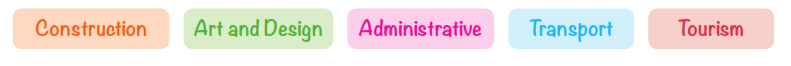 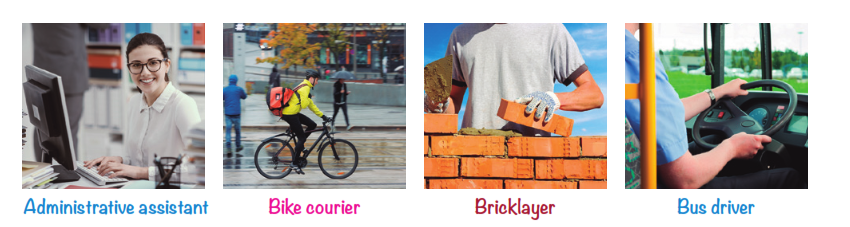 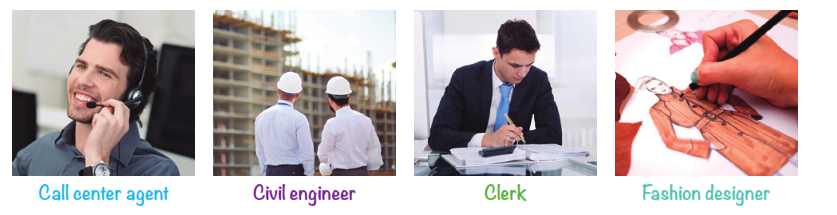 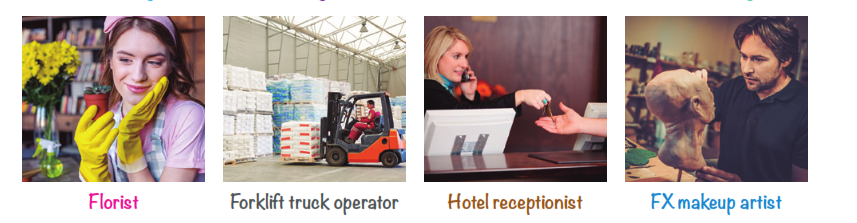 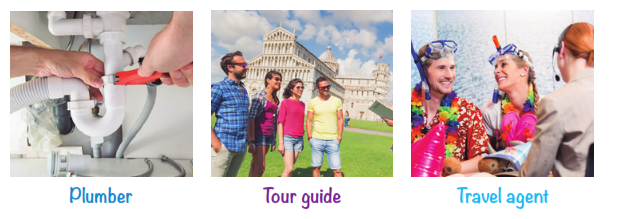 Answer these questions. Use your own words. Use dictionary if necessary.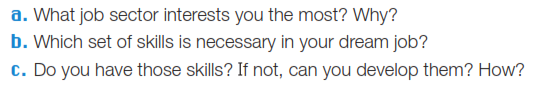  Autoevaluación             Responde esta autoevaluación con una (X)  frente a cada opción.                                                                                                                                                                   Sí                 NoLeí y entendí el objetivo de la guía                                                                      Leí y entendí las instrucciones de cada ítemMe concentré para realizar la guía en un tiempo moderadoMe fue fácil entender en inglés el tema y vocabularioRecurrí y busqué nuevas palabras en el diccionarioDemostré una actitud positiva hacia el aprendizaje del idioma inglésRealicé la guía de manera individual y autónomaEstimados alumnos envía esta guía a tu profesor correspondiente. Para consultas o dudas envía un mensaje o de lo contrario debes ir archivandolas en tu carpetaMiss Bárbara Hernández                             barbarahernandez@maxsalas.clMiss Paola Villalobos Vicencio                   paolavillalobosvicencio@gmail.comMiss Jenny Ordóñez                                     jennyordonez@maxsalas.clMiss Janet Sepúlveda                                   janettsepulveda@maxsalas.cl